1^ TAPPA COPPA ITALIA MASTERClassi ILCA 7 - ILCA 6 m/f - ILCA 4 f 2-3 Aprile 2022BANDO DI REGATA “Le attività di regate dovranno essere svolte secondo le disposizioni in materia di contrasto e contenimento di diffusione del COVID 19 emanate dalla Federazione che i Comitati Organizzatori attiveranno e a cui i tesserati partecipanti si dovranno attenere sotto la vigilanza da parte dello stesso Comitato Organizzatore. Eventuali casi di COVID 19 che dovessero essere rilevati nel corso della manifestazione saranno denunciati dal Comitato Organizzatore ai competenti organi sanitari preposti".          La notazione, in una regola del Bando di Regata:ENTE ORGANIZZATORESu delega della Federazione Italiana Vela l’Affiliato:CIRCOLO NAUTICO LOANO mail cnloano@gmail.com sito www.circolonauticoloano.it.All’indirizzo mail: cnloano@gmail.com potrete far pervenire tutte le richieste di informazioni e comunicazioni relative alla manifestazione. É attivo il seguente numero di cellulare 347-4112688 e 019-668836    LOCALITÀ E PROGRAMMA DELLA REGATALa manifestazione si svolgerà a Loano.Le imbarcazioni saranno ospitate presso il Porto di Loano, così come le auto ed i carrelli La regata si svolgerà nello specchio acqueo antistante il Porto di Loano, con il seguente calendario: 		L’orario del segnale di avviso della prima prova di giornata per i giorni successivi al primo verrà pubblicato sul sito Racing Rules of Sailing che costituirà l'Albo Ufficiale dei Comunicati, entro le ore 19.00 del giorno precedente a quello in cui avranno effetto; in caso di mancata comunicazione si riterrà confermata l’ora stabilita per il giorno precedente.Nessun segnale di Avviso potrà essere dato oltre le ore 15,30 del giorno 3 Aprile 2022.Il C.d.R. potrà modificare il programma in caso di avverse condizioni meteorologiche o per qualsiasi altra circostanza.   REGOLAMENTI         La regata sarà disciplinata: 3.1 Dalle Regole (RRS) come definite nelle Regole di Regata World Sailing (WS) vigenti.3.2 Le Norme per l’Attività Sportiva Nazionale Organizzata in Italia della FIV 2022 , sono  da   considerarsi Regola cosi come le prescrizioni FIV al RRS. 3.3 [DP][NP] Il “PROTOCOLLO DI REGOLAMENTAZIONE DELLE MISURE PER IL CONTRASTO ED IL CONTENIMENTO DELLA DIFFUSIONE DEL COVID-19 NELLE SOCIETÀ E ASSOCIAZIONI SPORTIVE AFFILIATE”, versione vigente – da qui in avanti indicato come “PROTOCOLLO”. Un’infrazione al “Protocollo” comporterà l'applicazione di una [DP]. La penalità per una infrazione al “Protocollo” potrà essere minimo del 20% fino alla squalifica, a seconda della gravità dell'infrazione commessa. La percentuale sarà calcolata rispetto alla posizione d’arrivo della barca in tutte le prove di giornata in cui è stata commessa l’infrazione, oppure rispetto alla posizione acquisita nella giornata più prossima a quando è stata commessa l’infrazione.”3.4 Dal presente Bando, le I.d.R. e i successivi Comunicati Ufficiali. In caso di contrasto tra questi regolamenti prevarranno le I.d.R. e i successivi Comunicati Ufficiali (Modifica RRS 63.7). 3.5 Dovrà essere previsto il controllo in acqua per la Regola 42 del RRS WS L’Appendice P sarà applicata così come descritto nel RRS WS, con modifiche  descritte nelle I.d.R. 3.6 Sarà applicata integralmente l’Appendice T “Arbitrato” così come descritto nel RRS WS.    3.7 Saranno possibili controlli antidoping durante la manifestazione.3.8 La regola della Classe Laser 7 (a) è ristretta come segue: Solo una persona dovrà essere a bordo mentre la barca è in regata. Il suo nome dovrà essere quello riportato nel modulo di iscrizione.PUBBLICITÀ (DP) NP)4.1 La pubblicità è libera per le classi Standard e Radial Femminile.4.2 Per le Classi Radial Maschile e 4.7 alle barche potrà essere richiesto di esporre pubblicità scelta o fornita dall’autorità organizzatrice nei limiti previsti dalla Regulation 20WS.4.3 Le imbarcazioni che espongono pubblicità individuale dovranno essere in possesso della licenza FIV in corso di validità e inviata all'atto dell'iscrizione.   AMMISSIONESono ammessi a partecipare i timonieri italiani tesserati FIV delle Classi ILCA 7 – ILCA 6 M/F – ILCA 4 F, in base a quanto previsto nelle Norme FIV per l’Attività Sportiva Nazionale Organizzata in Italia in vigore, compresa la Schede Classe Laser pubblicate nel sito www.federvela.it.   ISCRIZIONILe iscrizioni saranno chiuse alle ore 24.00 del giorno 26 marzo 2022.Per risultare nella lista definitiva degli iscritti, l’iscrizione dovrà essere completata in ogni sua parte compilano l’apposito modulo di iscrizione allegato al presente bando e dovrà comprendere il pagamento della quota di iscrizione. Bando e modulo di iscrizione saranno pubblicati anche sul sito del Circolo Nautico Loano e si Racing Rules of Sailing. Il modulo di iscrizione e ricevuta di iscrizione dovranno essere inviati contestualmente alla mail cnloano@gmail.com.6.2 La tassa di iscrizione è fissata in € 80. Il pagamento dovrà avvenire, contestualmente alla preiscrizione, tramite bonifico bancario sul c/c intestato a Circolo Nautico Loano IBAN: IT34V0200849430000100483431, Banca Unicredit.6.3 Entro e non oltre 10 giorni prima dell’inizio dell’evento, in caso di rinuncia alla partecipazione, potrà essere richiesto il rimborso della quota già versata.   TESSERAMENTITutti i concorrenti italiani dovranno essere in regola con il Tesseramento FIV (compreso il visto della visita medica)     ASSICURAZIONE 	Le imbarcazioni dovranno essere assicurate per la responsabilità civile per danni a terzi secondo quanto previsto al punto “D1” ASSICURAZIONI” della Normativa Generale FIV per L’attività Sportiva Organizzata in Italia con massimale minimo pari a € 1.500.000,00. La polizza assicurativa o valido documento sostitutivo dovrà essere inviato all’atto dell’iscrizione. La polizza assicurativa potrà essere sostituita dalla Tessera FIV Plus.9. 	CERTIFICATI DI STAZZA (DP) (NP) 9.1 Non è richiesto certificato di stazza.          9.2 Tutti i concorrenti devono utilizzare solo uno scafo, una vela, albero, boma, deriva e timone che possono essere identificati durante le stazze.      9.3 Non è possibile cambiare attrezzatura durante ogni singola serie di prove. I concorrenti saranno responsabili del rispetto delle regole di stazza e dovranno applicare i bollini di autocertificazione (se previsti) distribuiti alle singole regate. In caso di danneggiamento dello scafo e/o dell’equipaggiamento, gli stessi potranno essere sostituiti solamente dopo l’autorizzazione scritta del Comitato Tecnico o, in sua assenza, del CdR.9.4 Ogni eventuale controllo sarà effettuato tenendo conto del regolamento alle stazze per la Classe Laser edizione corrente.9.5 Per tutte le Classi e Categorie i numeri velici dovranno essere conformi a quanto indicato dal regolamento di Classe. Non sono ammessi numeri velici non conformi.10. 	CONTROLLI DI STAZZA (DP) (NP)Non vi saranno controlli preventivi di stazza ma potranno essere effettuati controlli a discrezione del Comitato Tecnico o, se non nominato o presente. dei rispettivi CdR o del Comitato per le Proteste durante e/o dopo le regate.11.   NUMERO DELLE PROVE, PUNTEGGIO, CLASSIFICA	Per tutte le Classi in Regata, se possibile, saranno disputate 6 prove, con un massimo di 3 prove al giorno.Un’ulteriore prova potrà essere effettuata solo per portarsi avanti di una sola prova sul programma o per recuperare una prova non disputata precedentemente.Le classifiche, il punteggio, gli scarti e il numero minimo di prove per ogni Classe saranno come da  “Norme per l’Attività Sportiva Nazionale organizzata in Italia della FIV, e le relative Schede della Classe Laser.		SARÀ APPLICATO UNO SCARTO CON LA QUARTA PROVA PORTATA A TERMINE12. 	FORMATO DELLA REGATA     	I concorrenti saranno suddivisi in 4 flotte:ILCA 7 Olimpico (Maschile),ILCA 6 Olimpico (Femminile),ILCA 6 (Maschile),ILCA 4 (Femminile).Le regate si correranno raggruppando i concorrenti in 2 flotteFlotta ILCA 7Flotta ILCA 6 M/F e ILCA 4.7 F13. 	PERSONE DI SUPPORTO (DP) (NP)Tutte le Persone di Supporto con mezzo di assistenza dovranno accreditarsi compilando il modulo di registrazione disponibile sul sito Circolo Nautico Loano o utilizzando l’allegato B del presente Bando inviandolo alla Segreteria della manifestazione all’indirizzo mail cnloano@gmail.com entro le ore 24.00 del giorno 26 marzo 2022, dichiarando: 1) le caratteristiche del proprio mezzo di assistenza;2) l’accettazione delle “regole per il personale di supporto e barche di assistenza” descritte nelle Istruzioni di Regata;3) i nominativi dei concorrenti accompagnati.A coloro che si accrediteranno dopo tale data o che non si accrediteranno anticipatamente non verrà garantito l’ormeggio.Le persone di supporto accreditate saranno soggette alle direttive tecniche e disciplinari del CdR e del CdP che, in caso di infrazione, potrà agire in base alla regola 64.4 del RRS.14. 	ISTRUZIONI DI REGATA  14.1	Le Istruzioni di Regata saranno pubblicate sul sito Racing Rules of Sailing entro le ore 20.00 del 30 Marzo 2022. Non è prevista la consegna di copia cartacea delle IDR, questo modifica il preambolo alla Appendice “L” RRS.Tutti i concorrenti dovranno aver comunicato al momento della iscrizione un numero di telefono e la propria mail alle quali potranno essere eventualmente inviate tutte le comunicazioni ufficiali della manifestazione.15. 	PERCORSO		  Il percorso sarà del tipo a quadrilatero come descritto in dettaglio nelle IdR.16.   CATEGORIE E PREMI		Le categorie di età sono suddivise per ANNO di nascita nel seguente modo: APPRENDISTI                             	ILCA 7, ILCA 6 M/F    	anni 30/44 MASTER 			ILCA 7, ILCA 6 M/F 	anni 45/54 GRAND MASTER 		ILCA 7, ILCA 6 M/F 	anni 55/64 GREAT GRAND MASTER         	ILCA 7, ILCA 6 M/F 	anni 65 e oltre ILCA 4 					Assoluto Femminile 	anni 30 e oltre Saranno assegnati premi per categorie, ove presenti ed in relazione alle caratteristiche delle flotte, secondo la seguente tabella: 17. 	PUNTEGGI		Ai sensi dei conteggi delle classifiche, eventuali concorrenti stranieri non verranno rimossi dalle classifiche. Sarà applicato il punteggio minimo come previsto nell’Appendice “A” delle RRS.           In ciascuna classifica speciale, ogni concorrente manterrà il punteggio acquisito nelle regate di flotta e non ne sarà riassegnato uno nuovo.La regata non rientra nella R.L. Nazionale FIV.Verrà applicato lo scarto a partire dalla 4° prova come da Normativa Attività Sportiva FIV 2021. 	18.	RESPONSABILITÀ		Come da regola fondamentale 4 i partecipanti alla regata di cui al presente Bando prendono parte alla stessa sotto la loro piena ed esclusiva responsabilità. I Concorrenti e le loro Persone di Supporto sono gli unici responsabili per la decisione di prendere parte o di continuare la regata.		Gli Organizzatori. Il C.d.R., la Giuria e quanti collaboreranno alla manifestazione, declinano ogni e qualsiasi responsabilità per danni che possono subire persone e/o cose, sia in terra che in acqua, in conseguenza della loro partecipazione alla Regata di cui al presente Bando. E’ competenza dei Concorrenti e decidere in base alle loro capacità, alla forza del vento, allo stato del mare, alle previsioni meteorologiche ed a tutto quanto altro deve essere previsto da un buon marinaio, se uscire in mare e partecipare alla Regata, di continuarla ovvero di rinunciare                                                                               		IL Comitato Organizzatore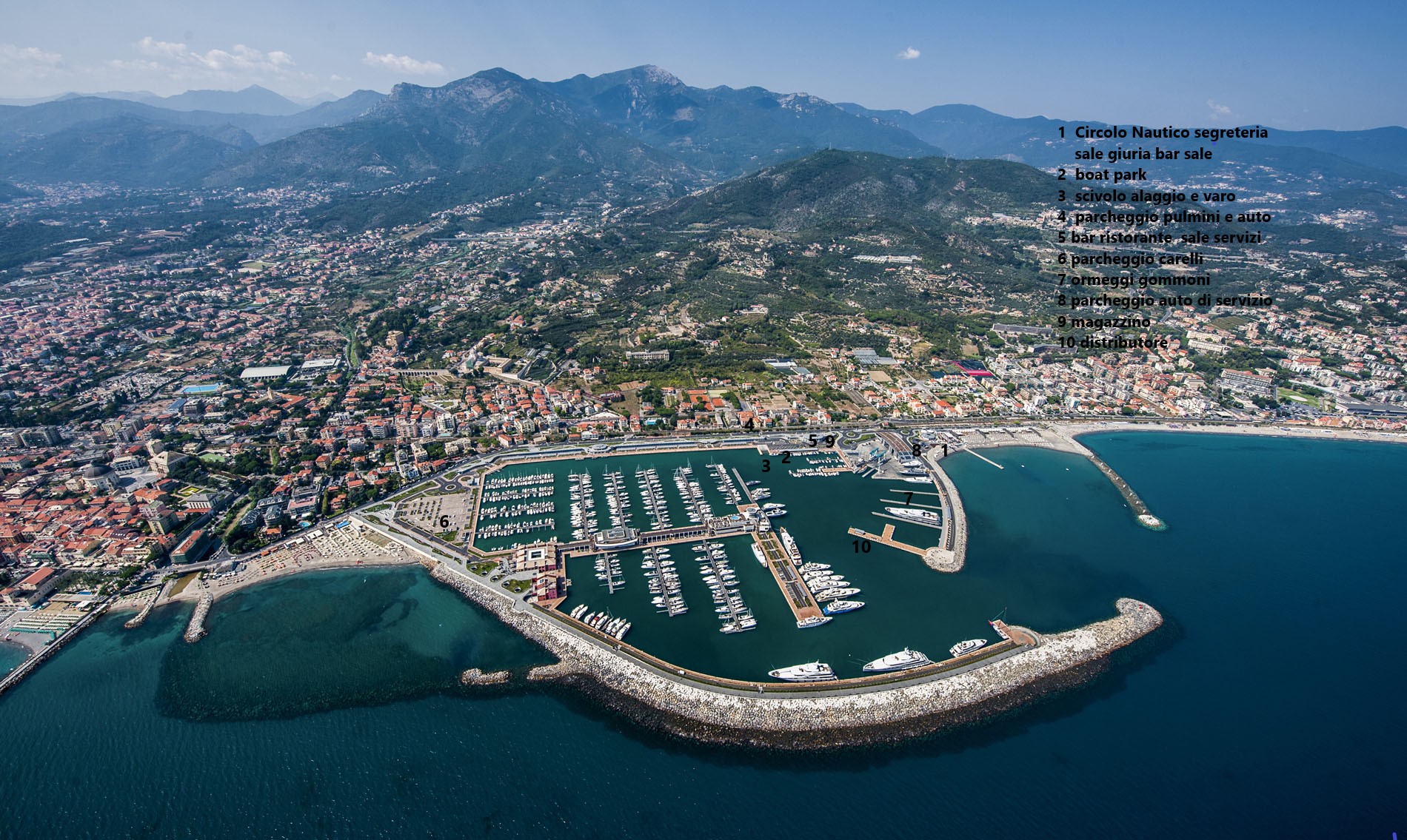                                                     ALLEGATO A                                 MODULO  ISCRIZIONENUMERO VELICO………………………………..FLOTTACATEGORIE    Apprendisti                                 Master                         Grand Master                             Grand Grand Master                         Assoluto F ILCA 4   	NOME……………………………COGNOME……………………………………………….FIV…………………………DATA NASCITA…………………………………………………CIRCOLO…………………………………………………….CODICE CIRCOLO…………INDIRIZZO………………………………………………………………………………………..TELEFONO……………………………E MAIL………………………………………………..Accetto di sottopormi al Regolamento di Regata, ed alle altre regole e regolamenti che disciplinano questa manifestazione. Dichiaro di assumere personale responsabilità sulle qualità marine della mia imbarcazione, sull'equipaggiamento e sulle dotazioni di sicurezza. Il/la Sottoscritto/a dichiara esplicitamente di assumere a proprio carico ogni e qualsiasi responsabilità per danni che dovessero derivare a persone o a cose di terzi, a me stesso/a o alle mie cose sia in acqua che a terra in conseguenza della partecipazione alla Regata alla quale con il presente Modulo mi iscrivo sollevando da ogni responsabilità il Circolo Organizzatore e tutti coloro che concorrono nell'organizzazione sotto qualsiasi titolo. Sono a conoscenza della Regola Fondamentale 4 dell’ I.SA.F.: "La responsabilità della decisione di una barca di partecipare a una regata o di rimanere in regata è solo sua". Dichiaro di essere in possesso di copertura assicurativa RC per danni a terzi con massimale minimo pari a € 1.500.000,00 secondo quanto previsto al punto  Assicurazioni” della Normativa Generale FIV per l’attività velico sportiva in Italia. Dichiaro di essere informato, ai sensi e per gli effetti di cui all’art. 13 del D.lgs n. 196/2003, che i dati personali raccolti saranno trattati, anche con strumenti informatici, esclusivamente nell’ambito del procedimento per il quale il presente modulo viene compilato. Concedo pieno diritto e permesso all’Ente Organizzatore di pubblicare e/o trasmettere tramite qualsiasi mezzo mediatico, ogni fotografia o ripresa filmata realizzate durante l’evento, inclusi ma non limitati a, spot pubblicitari televisivi e tutto quanto possa essere usato per i propri scopi editoriali o pubblicitari o per informazioni stampate.                                                                 FIRMA……………………………………………                                          ALLEGATO BIL Sottoscritto/aCognome e nome: _______________________________________      data di nascita: __________________Indirizzo (via N° civico): _____________________________________località: ________________________Cellulare: ____________________________________email______________________________________Circolo:______________________________________Codice circolo: ______________________________N° tessera FIV: ______________________Zona FIV: ______________N. Registro Istruttori______________Dati Mezzo di Assistenza:	Natante marca: ____________________________________________Gommone	   MotoscafoNatante Modello: __________________________________________Lunghezza F.T. Metri:____________Motore marca: ____________________________________________Ho:______________________Dati Concorrenti accompagnati:CHIEDEDi uscire in mare per fornire assistenza con il mezzo sopra descritto alle imbarcazioni che disputano la regata Campionato Italiano Laser Master 2021. Dichiara di accettare tutte le norme indicate: nel Bando, nelle Istruzioni e nelle altre regole e regolamenti che disciplinano questa manifestazione. Dichiara inoltre la propria disponibilità a seguire le direttive e le istruzioni del Comitato di Regata.DATA ____________________	          FIRMA (leggibile) _____________________________ (RISERVATO ALLA SEGRETERIA)Si autorizza l’Allenatore ________________________________________________ ad uscire in mare per motivi di assistenza durante le regate  del Campionato Italiano Laser Master 2021.La presente autorizzazione potrà essere revocata in ogni momento a insindacabile giudizio del Comitato Organizzatore.                                               ALLEGATO CSono state stipulate convenzioni con i seguenti alberghi:HOTEL EXCELSIOR         500 mt. Dal Circolo      tel 019 668881     mail info@hotelexcelsiorloano.itHOTEL LIDO MAZZINI      1400 mt. Dal Circolo    tel 019668321      mail info@hotellidomazzini.comHOTEL CASA MARINA       400 mt dal Circolo     tel 019666063       mail info@hotelcasamarina.itHOTEL VILLA CARMEN     500 mt dal Circolo     tel 019626260       mail info@residencevillacarmen.com...                                                            ALLEGATO DPROTOCOLLO DI SICUREZZA  EMERGENZA COVID-19ALLEGATO 3- AUTOCERTIFICAZIONE    (Maggiorenne)ATLETA -  ALLENATORE COGNOME NOME__________________________________________________________________SOCIETA’ _________________________________________________Tessera FIV ______________   D I C H I A R ADi provvedere quotidianamente a misurare la temperatura corporea riscontrandoche questa sia inferiore a 37,5° C.Di essere a conoscenza dell’obbligo di rimanere nel proprio domicilio in presenza difebbre oltre i 37,5° C o altri sintomi influenzali.Di essere a conoscenza del fatto che se dovessero insorgere sintomi influenzali ofebbrile, occorre rientrare immediatamente al proprio domicilio, e non permanereall’interno dell’impianto sportivo.Di non aver avuto contatti diretti con soggetti risultati positivo al COVID-19.Di non aver effettuato viaggi da e per luoghi che hanno comportato un periodo diQuarantena.Di impegnarsi a rispettare tutte le disposizioni, in primis il distanziamento interpersonale, ed osservare le regole di igiene attraverso il lavaggio frequente delle mani e l’adozione di tutte quei comportamenti corretti dal punto di vista dell’igiene.             ___ \ ___ \ 2021                                                                         Firma_____________________________        DPRegole per le quali le penalità sono a discrezione del Comitato delle Proteste. La penalità per una infrazione al Punto 3.3 potrà essere del 20% minimo fino alla squalifica, a seconda della gravità dell’infrazione commessa.NPRegole che non possono essere oggetto di protesta barca contro barca (questo modifica la RRS 60.1(a).DataOrarioAttività01/04/202215.00-19.00Apertura ufficiale della Segreteria – Perfezionamento Iscrizioni 02/04/20228.30-10.0011.0012.30Perfezionamento iscrizioni.Skipper MeetingPrimo segnale di avviso di giornata03/04/2022        -Primo segnale di avviso di giornata verrà comunicato A fine regatePremiazione APPRENDISTI                        ILCA 7 Winner Overall 2° Overall  3° Overall MASTER                                 ILCA 7 Winner Overall 2° Overall  3° Overall GRAND MASTER                  ILCA 7Winner Overall 2° Overall  3° Overall GRAND GRAND MASTER   ILCA 7 Winner Overall 2° Overall  3° Overall APPRENDISTI                        ILCA 6Winner Overall 2° Overall  3° Overall MASTER                                 ILCA 6Winner Overall 2° Overall  3° Overall GRAND MASTER                  ILCA 6Winner Overall 2° Overall  3° Overall GRAND GRAND MASTER   ILCA 6Winner Overall 2° Overall  3° Overall ILCA 6    Femminile    Assoluto Winner Overall 2° Overall  3° Overall ILCA 4    Femminile    Assoluto Winner OverallMODULO PER ALLENATORI e/o personale di supporto ai regatantiNominativoN. VelicoNominativoN. VelicoTessera FIVN.N.Bandiera consegnata N.Data:(Timbro e firma Segreteria)